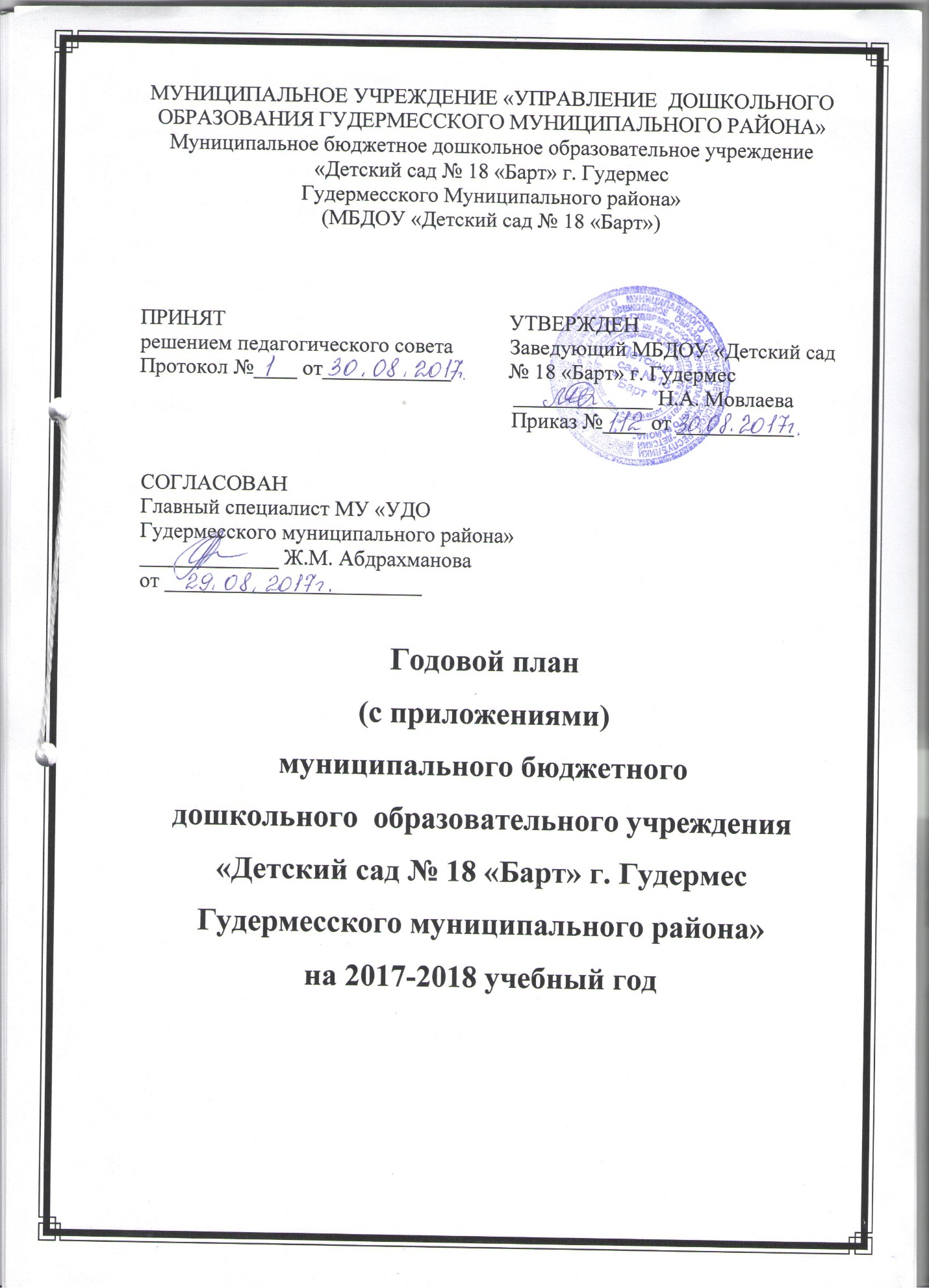 Цель: создание образовательного пространства, направленного на непрерывное накопление ребенком культурного опыта деятельности и общения в процессе активного взаимодействия с окружающей средой, общения с другими детьми и взрослыми при решении задач социально-коммуникативного, познавательного, 
речевого, художественно-эстетического и физического развития в соответствии с возрастными и индивидуальными особенностями.Задачи:        1. Повышать теоретический и практический  уровень профессиональных компетенций педагогов в целях повышения качества дошкольного образования посредством проектирования образовательного процесса в соответствии с ФГОС ДО.      2. Активизировать  работу по использованию современных педагогических технологий в образовательном процессе ДОУ для  развития    познавательных способностей детей (ФЭМП).     3. Формирование нравственно – патриотических качеств, толерантного сознания и поведения дошкольников                         ИНФОРМАЦИОННАЯ СПРАВКА.Название:  Муниципальное   бюджетное     дошкольное     образовательное    учреждение    «Детский  сад № 18 «Барт»Юридический адрес: 366207 Чеченская Республика, г. Гудермес, ул. А.Бисултанова, 85-аТел - факс: 8-928-085-68-43Электронный адрес:  E-mail: udo -026@mail.ruГод ввода в эксплуатацию здания:  2015 г.Режим работы: 5  дневная   недели  с   12-ти  часовым пребыванием    детей,    с   07.00 – 19.00 ч.,  кроме: субботы,  воскресенья  и  праздничных дней.Заведующий дошкольного учреждения: Мовлаева Нурян АхмадовнаФункционирует: 12 общеразвивающих групп. и 2 группы детей  кратковременного пребывания :Программы, реализуемые ДОУ:основная образовательная программа ДОУ, разработанная  на основе   примерной общеобразовательной программы дошкольного образования «От рождения до школы» под редакцией Н.Е. Вераксы, Т.С. Комаровой, М.А. Васильевой, в соответствии с   ФГОС ДО.Программа развития ДОУ на пять лет.Парциальные программы:  программа духовно-нравственного развития и воспитания детей дошкольного возраста «Мой край родной» З.В. Масаевой, «Чеченский орнамент в детском саду» под редакцией Р.Э. Юсуповой, «Театрализованная деятельность по мотивам чеченских народных сказок»  З.И. Батукаевой.Кадровое обеспечение  ДОУ. 1.1.Административные совещания1.2.Инструкции.                            1.3.Общие собрания работников  ДОУ.    1.4.Повышение квалификации и профессионального мастерства, аттестация   педагогов                                              1.5.Смотры-конкурсы                                  1.6. Работа с обслуживающим персоналом.III БЛОК-ОРГАНИЗАЦИОННО-ПЕДАГОГИЧЕСКАЯ РАБОТА2.1. Педагогические советы.           2.2. Семинары-практикумы, педагогические часы, мастер-классы.                                 2.3. Консультации для воспитателей.                 2.4.Открытые просмотры детской   деятельности.                                            2.5.  Работа с детьми.                        Традиционные  праздников и развлечения.                                           Конкурсы, выставки                                         2.6. Контроль и руководство                                       2.6.2. Тематический  контроль.2.6.3. Фронтальный  контроль2.6.4. Итоговый  контроль.                                    2.7.  Организация  мониторинга. 2.8. Дни открытых дверей.                           IV БЛОК- РАБОТА  С РОДИТЕЛЯМИ.          3.1. Планирование работы с семьями воспитанников.                                        3.2. Родительские собрания.     3.3. Стендовая информация для родителей от специалистов.                      3.4. Совместные мероприятия  V  БЛОК- АДМИНИСТРАТИВНО-ХОЗЯЙСТВЕННАЯ РАБОТА.                           5.1. Планирование деятельности.                           5.2.Работа с обслуживающим персоналомВозрастная группаКоличество детейВторая младшая «Солнышко»37Вторая младшая  «Ромашки»33Вторая младшая  «Радуга»41Вторая младшая  «Ласточки»37Средняя группа  «Веснушки»33Средняя группа  «Ладушки»37Средняя группа  «Мишутки»33Средняя группа  «Смешарики»33Старшая группа «Пчелки»30Старшая группа «Бабочки»12Старшая группа  «Зайчата»19Старшая группа  «Рыбки»22ГКП «Звездочки»16ГПК «Лунтики»15ДолжностьКол -воЗаведующий1Старший воспитатель2Воспитатель26Психолог1Логопед1Музыкальный руководитель2Инструктор по физ. культуре1Педагог ДО1Итого:35№Вид  деятельностиСрокиОтветственныеОтметкао выпол.1Обсуждение и утверждение плана работы на сентябрь.Подведение итогов по ЛОП. Анализ работы.Комплектование групп на новый учебный год с учетом возрастных особенностей детей.Организация питания на холодный период.Об итогах адаптации воспитанников во всех возрастных группах.Сентябрь2017г.Заведующий2Обсуждение и утверждение плана работы на месяц.Результативность контрольной деятельности.  Анализ заболеваемости за месяц.Анализ выполнения натуральных норм питания.Подготовка к осенним праздникам. Подготовка ДОУ к зиме (утепление помещений, уборка территории).Октябрь2017г.Заведующий3Обсуждение и утверждение плана работы на месяц.Результативность контрольной деятельности.  Анализ заболеваемости за месяц.Анализ выполнения натуральных норм питания.Итоги инвентаризации в МБДОУ.     Ноябрь2017г.Заведующий4Обсуждение и утверждение плана работы на месяц.Результативность контрольной деятельности.Анализ заболеваемости, выполнение детодня.Анализ выполнения натуральных норм питания за год.Подготовке к новогодним праздникам: педагогическая работа, оформление муз. зала, групп, коридоров,  утверждение сценариев и графиков утренников; обеспечение безопасности при проведении. Декабрь2017г.Заведующий5Утверждение плана работы на месяц.Результативность контрольной деятельности.  Анализ заболеваемости детей и сотрудников ДОУ за прошедший год.Организация работы по обеспечению безопасности всех участников образовательного процесса, ОТЯнварь2018г.Заведующий6Утверждение плана работы на месяц.Результативность контрольной деятельности.  Анализ заболеваемости, выполнение детодня.Результаты углубленного медицинского осмотра, готовности выпускников подготовительной группы к школьному обучению.Анализ выполнения натуральных норм питания.Февраль2018гЗаведующийУтверждение плана работы на месяц. Результативность контрольной деятельности.Анализ заболеваемости.Анализ выполнения натуральных норм питания.Подготовка к празднику (8-Марта).  Март2018гЗаведующий8Утверждение плана работы на месяц. Результативность контрольной деятельности.Анализ заболеваемости  за месяц.Анализ выполнения натуральных норм питания.Организация субботника по благоустройству территории.Утверждение плана  ремонтных работ в ДОУ.         Апрель2018гЗаведующий9Утверждение плана работы на месяц.Результативность контрольной деятельности.Подготовка  выпуска детей в школу.Анализ заболеваемости.Анализ выполнения натуральных норм питания.О подготовке к летней оздоровительной работе.Организация работы по безопасности всех участников образовательного процесса на летний оздоровительный период  Май2018гЗаведующий№Вид  деятельностиСрокиОтветственныеОтметкао выпол.1Текущие инструктажи по ОТ,ТБ и охране жизни и здоровья детей,  по пожарной безопасностиАвгуст-Сентябрь2017г.ЗаведующийЗам. завед. похозяйству2Инструктажи с младшим обслуживающим персоналамАвгуст-Сентябрь2017г.ЗаведующийМедсестра3Должностные инструкции  педагоговАвгуст-Сентябрь2017г.Заведующий4Инструкция по охране жизни и здоровья детей при проведении прогулок за пределами территории ДОУОктябрь2017г.Ст. воспитатель5По охране труда и технике безопасности при организации занятий с воспитанникамиОктябрь2017г.Ответственный по ОТ6О мерах пожарной безопасности при проведении новогодних елок на объектах с массовым пребыванием детейДекабрь2017г.Комиссия по ТБ7Инструкция  об охране жизни и здоровья в зимний период-лед, сосульки.Январь2018г.ЗаведующийМедсестра8Инструкция по предупреждению дорожно-транспортного травматизма у детей дошкольного возрастаАпрель2018г.Заведующий9Инструкция по охране жизни и здоровья детей  в летний периодМай2018г.ЗаведующийМедсестра10 Инструкция по оказанию первой помощи при несчастных случаяхМай2018г.Медсестра№Вид  деятельностиСрокиОтветственныеОтметкао выпол.1Тема: «Основные направления деятельности  ДОУ на новый учебный  год-Итоги  летней оздоровительной работы.-Отчет  осамообследовании  ДОУ  за 2016-2017 учебный год.-Основные направления работы дошкольного учреждения на 2017 – 2018 учебный год.-О  самообследовании ДОУ в 2017-2018 учебном  году.-Организация  питания в ДОУ.-Правила внутреннего трудового распорядка. -Проведение инструктажа педагогов: охрана жизни и здоровья  детей, охрана труда и техники безопасности, противопожарная безопасность, должностные инструкции.Август2017г.Заведующий2Тема: «Забота об участке –дело каждого»-О проведении предстоящего выпускного утренника в старших группах.-О результатах работы детского сада за 2017-2018 учебный год.-Об организации летней оздоровительной работы в дошкольном учреждении. -Организации и осуществлении работы по охране жизни и здоровья детей, выполнения инструкций по ОТ и ТБ на рабочем месте, соблюдение правил пожарной безопасности в связи с переходом дошкольного учреждения на летний режим работы.МайЗаведующий№Содержание работыСрокиОтветственныеОтметкао выпол.1Составление  плана-графика аттестации педагогов на соответствие  занимаемой должности   и  аттестации     по   повышению  квалификации  на 2017-2018 учебном  годуСентябрьСт. воспитатель2Ознакомление педагогов с положением «О порядке аттестации педагогических работников государственных и муниципальных образовательных учреждений» ОктябрьСт. воспитатель3Консультации по подготовке к аттестации (по запросам педагогов)ПостоянноСт. воспитатель4Прохождение   аттестации  (по плану)Ст. воспитатель5Выбор   тем  по самообразованиюСентябрьПедагоги6Составление плана самообразования СентябрьПедагоги7Прохождение педагогами курсов повышения квалификацииПо плануУДОЗаведующий8Участие и посещение педагогами районных  методических  объединенийПо плануСт. воспитатель№Содержание Срок Ответственные Отметкао выпол.1Смотр-конкурс  «Готовность  групп к новому учебному году»Август 2017г. Заведующий Ст. воспитатель2Смотр-конкурс  на лучший зимний участок – постройки из снегаЯнварь 2018г.Заведующий Ст. воспитатель3Конкурс  «Воспитатель-2018 года»Февраль 2018г.Ст. воспитатель4Смотр готовности к  проведению летней    оздоровительной работыМай 2018г.ЗаведующийСт. воспитатель№Содержание работыСрок Ответственные Отметкао выпол.1Консультация                                          «Роль младшего воспитателя в воспитании самостоятельности у детей»Сентябрь 2017г.Ст. воспитатель2Организация работы дежурныхОктябрь2017г.Заведующий3Консультация                                         «Значение свежего воздуха для здоровья детей»Декабрь2017г.Медсестра4Инструктажи: ОБЖ, техника безопасности, охрана труда, пожарная безопасностьВ течение годаЗаведующийЗавед. по хозяйству Ответственный по ОТ5Ведение документации кладовщика, кухонного  работникаВ течение годаДиетсестра6Личная гигиена обслуживающего персоналаАпрель2018г.Медсестра7Санитарно – гигиенические требования при приготовлении пищиМай2018г.Диетсестра№Содержание Срок Ответственные Отметкао выпол.1Педагогический совет №1 (установочный)Тема: «Перспективы  работы  коллектива на   новый  2017-2018 учебный год»Август2017г.Заведующий2Педагогический совет №2Тема: «Повышение профессиональной компетентности педагогов ДОУ в области организации образовательного процесса»Октябрь2017г.ЗаведующийСт. воспитатель3Педагогический совет №3Тема: «Использование современных педагогических технологий в математическом развитии дошкольников»Декабрь2017г.4Педагогический совет №4Тема: «Формирование гражданско-патриотических позиций у детей дошкольного возраста»Февраль 2018г.5Педагогический совет №5(итоговый)                                      Тема: «Анализ результатов работы  ДОУ за  2017-2018 учебный  год. Готовность к  летней  оздоровительной работе  с детьми.Май 2018г.№Содержание Срок Ответственные Отметкао выпол.1Педагогический  час: «Знатоки ФГОС ДО»Сентябрь  2017гСт. воспитатель2Семинар- практикум«Педагогическое    мастерство  воспитателя»Октябрь  2017г.Ст. воспитатель3Семинар- практикум«Значение практического применения математических знаний в различных видах деятельности»Ноябрь2017г.Ст. воспитатель4Мастер - класс«В гостях у «Геометрика»Декабрь  2017г.Ст. воспитатель5Мастер – класс  «Добрый ли вы человек?»Январь2018г.Ст. воспитатель6Семинар- практикум «Нравственно-патриотическое воспитание детей в условиях ДОУ»Февраль2018г.Ст. воспитатель7Педагогический  час«Инновационные технологии в ДОУ»Март2018г.Ст. воспитатель№Содержание Срок Ответственные Отметкао выпол.1Самообразование как один из путей повышения профессионального мастерства педагоговСентябрь2017г.Ст. воспитатель2Рекомендации для воспитателей   по выполнению требований, предъявляемых к речи педагога Октябрь2017гСт. воспитатель3Формы работы с детьми  по познавательному развитию (ФЭМП)Октябрь2017гСт. воспитатель4Первые шаги в математикуНоябрь   2017гСт. воспитатель5Содержание познавательно-математической деятельности в режиме дняДекабрь   2017гСт. воспитатель6"Растим патриотов"Январь   2018г7Формирование нравственно - патриотических чувств у современных дошкольниковФевраль2018гСт. воспитатель8Безопасность, дорога, дети. Работа  с родителямиМарт2018гСт. воспитатель9Психолого-педагогическое сопровождение детей в предшкольный периодАпрель2018гПедагого-психолог10Рекомендации по составлению отчетов самообразованияМай2018гСт. воспитатель№Содержание Срок Ответственные Отметкао выпол.1Открытый просмотр ООД по речевому  развитию  (средние группы)Октябрь2017гСт. воспитательВоспитатель2Открытый просмотр  ООД   по познавательному развитию (ФЭМП)(старшая группа)Ноябрь2017гСт. воспитательВоспитатель3Открытый просмотр  развлечения  по  познавательному развитию (ФЭМП)(2 младшая   группа)Декабрь2017гСт. воспитательВоспитатель4Открытый просмотр  ООД   по духовно-нравственному воспитанию детей (старшая группа)Февраль2018гСт. воспитательВоспитатель5Организация и проведение открытого просмотра детской деятельности - сюжетно-ролевая  играАпрель2018гСт. воспитательВоспитатель№Содержание Срок Ответственные Отметкао выпол.1«День  знаний»Сентябрь2017г.Ст. воспитательВоспитателиМ/руководитель2День  чеченской женщиныСентябрь2017г.Ст. воспитательВоспитателиМ/руководитель2День воспитателя и работников дошкольного учреждения»Сентябрь2017г.Ст. воспитательВоспитателиМ/руководитель3Мероприятие «Осенины»Октябрь2017гСт. воспитательВоспитателиМ/руководитель4Мероприятия, посвященные  Дню  народного  единства Ноябрь2017гСт. воспитательВоспитатели5Театрализованное представление по мотивам сказок   (развлечение)Ноябрь2017гСт. воспитательВоспитатели6День материНоябрь2017гСт. воспитательВоспитателиМ/руководитель7«Здравствуй,  Новый год!»Декабрь2017гСт. воспитательВоспитателиМ/руководитель8«Зимние игры»  (развлечение)Январь2018г.Ст. воспитательВоспитатели9«День  защитников  Отечества»Февраль 2018г.Ст. воспитательВоспитателиМ/руководитель10Мероприятие  «8 Марта»Март    2018гСт. воспитательВоспитателиМ/руководитель11Мероприятие,   посвященное  Дню  мира  в  Чеченской  РеспубликеАпрель2018гСт. воспитательВоспитатели12Мероприятие,  посвященное  Дню  чеченского  языкаАпрель2018гСт. воспитательВоспитатели13Мероприятие,  посвященное  Дню  Весны  и  ТрудаАпрель2018гСт. воспитательВоспитатели14Мероприятие,   посвященное     ДнюКонституции  Чеченской  РеспубликиАпрель2018гСт. воспитательВоспитатели15День  ПобедыМай 2018г.Ст. воспитательВоспитателиМ/руководитель16Выпускной  балМай 2018г.Ст. воспитательВоспитателиМ/руководитель№Содержание Срок Ответственные Отметкао выпол.1Выставка детских рисунков                   «Золотая  осень»Октябрь2017г.Ст. воспитательВоспитатели2Выставка детских рисунков «Моя мама»Ноябрь2017гВоспитатели3Организация     выставки      детского  художественного      творчества «Зимушка-зима!»Декабрь2017гСт. воспитательВоспитатели4Конкурс творческих работ «О папе с любовью»Февраль 2018г.Воспитатели5Конкурс рисунков и поделок                    «Для любимой  мамы» Март    2018гВоспитатели6Выставка  детских  рисунков  «Весна  пришла!»Апрель2018гВоспитатели7Выставка работ выпускников детского сада «Яркая палитра красок»Май 2018г.Воспитатели2.6.1.Оперативный  контроль№Содержание Срок Ответственные Отметкао выпол.1Тема: «Уровень педагогической компетенции педагогов ДОУ»Октябрь2017г.ЗаведующийСт. воспитатель2Тема: «Работы  с детьми по формированию интереса к познанию окружающего мира посредством занимательной математики»Декабрь2017г.ЗаведующийСт. воспитатель3Тема: «Организация воспитательно-образовательной работы по  нравственно - патриотическому воспитанию детей дошкольного возраста»Январь2018г.ЗаведующийСт. воспитатель№Содержание Срок Ответственные Отметкао выпол.Тема: «Организация учебно-воспитательной работы с детьми»  (средняя группа)                                       Декабрь 2017г.ЗаведующийСт. воспитатель№Содержание Срок Ответственные Отметкао выпол.1Тема:  «Итоги работы педагогического коллектива  за 2017-2018 учебный год»выявление уровня решения годовых задач согласно ожидаемому результату в конце учебного года;выявление готовности детей к обучению в школеМай2018г.Ст. воспитатель№Содержание Срок Ответственные Отметкао выпол.1Мониторинг развития детей на начало и  конец учебного годаСентябрь2017г.    Май2018г.Ст. воспитательВоспитатели2Психологическая диагностика готовности детей к школьному обучению на начало и  конец  учебного годаСентябрь2017г.    Май2018г.Педагог-психолог3Мониторинг развития детей на начало и конец учебного годаСентябрь2017г.    Май2018г.Специалисты ДОУ№Содержание Срок Ответственные Отметкао выпол.1День открытых дверей: посещение родителями  образовательной деятельности, режимных моментов и досуговОктябрь2017г.Апрель2018гСт. воспитательПедагоги Сроки                            СодержаниеОтветственные Отметкао выпол.Сентябрь2017г.Анкетирование родителей  «Ваше мнение о работе ДОУ».ВоспитателиСентябрь2017г.Анализ семей по социальным группам.ВоспитателиСентябрь2017г.Заключение договоров с родителямиЗаведующийВоспитателиСентябрь2017г.Знакомство с уставными документами и локальными актами ДОУЗаведующийСентябрь2017г.Наглядная  информация. Оформление «Уголок для родителей»: организация жизнедеятельности детей в ДОУ, расписание ОД, возрастные характеристики и т.д.Ст. воспитательВоспитателиСентябрь2017г.Консультация  для родителей «Повседневные дела и порядок. Приучать как можно раньше»ВоспитателиОктябрь2017г.Консультация  для родителей «Роль дидактических игр в процессе формирования элементарных математических представлений у детей дошкольного возраста»ВоспитателиНоябрь2017г.Семинар-практикум для родителей. «Неталантливых детей не бывает».Ст. воспитательВоспитателиНоябрь2017г.Оформление стенда: «Простудные заболевания в холодное время года. Как их избежать?»МедсестраВоспитателиЯнварь2018г.Оформление стенда:«Безопасность на дорогах в зимнее время»Ст. воспитательВоспитателиЯнварь2018г.Консультация  для родителей                   «Научите ребенка быть добрым»ВоспитателиФевраль2018г.Анкетирование родителей по духовно-нравственному  образованию дошкольниковВоспитателиМарт2018г.Оформление стенда:«Профилактика весенних заболеваний»МедсестраВоспитателиМарт2018г.Консультация  для родителей    «Игра - основное средство обеспечения гармоничности в эмоциональной сфере»Март2018г.Оформление стенда:«Профилактика весенних заболеваний»МедсестраВоспитателиАпрель2018г.Памятка для родителей                         «Заповеди в воспитании ребенка»Май2018г.Оформление стенда: «Отдых с ребёнком летом»Ст. воспитательВоспитателиМай2018г.Консультация для родителей «О   правилах дорожного движения»ВоспитателиМай2018г.Рекомендации родителям «Поговори со мною, мама»ВоспитателиМай2018г.Ступеньки перед школой (индивидуальное консультирование по результатам диагностики и проблемам психологической готовности к школе)Педагог-психолог№Содержание Срок Ответственные Отметкао выпол.1Общие родительские собранияОбщие родительские собранияОбщие родительские собранияОбщие родительские собрания1.1Тема:  «Задачи воспитательно-образовательной работы с детьми на 2017-2018 учебный год»Цель: ознакомление родителей о совместной деятельности  по воспитательно-образовательной работе с детьми на новый учебный годСентябрь2017гЗаведующийСт. воспитатель1.2Тема:  «Вот и лето наступило»Цель: подведение итогов  совместной работы  за учебный год. О  планах  на летний оздоровительный периодМай2018г.ЗаведующийСт. воспитатель2Групповые  родительские собранияГрупповые  родительские собранияГрупповые  родительские собранияГрупповые  родительские собрания(по плану работы с родителя  возрастных групп)№Содержание Срок Ответственные Отметкао выпол.1Использование развивающих игр в формировании математических представлений у дошкольников.Сентябрь2017гСт. воспитатель2Использование предметно-развивающей среды музыкального уголкаНоябрь  2017г.М/руководитель3Использование игровых технологий в формировании здорового образа жизни у детей дошкольного возраста  Декабрь   2017г.Инструктор ФК4Духовно-нравственное воспитание детей дошкольного возрастаЯнварь2018гПедагог ДО5Советы    родителям   будущих первоклассниковАпрель2018г.Педагог-психолог6Педагогические условия и методы воспитания культуры общения и поведения у детей дошкольного возрастаМай     2018г.Учитель-логопед№Содержание Срок Ответственные Отметкао выпол.1«День  знаний»Сентябрь2017г.Род. комитет2День  чеченской женщиныСентябрь2017г.Род. комитет2День воспитателя и работников дошкольного учреждения»Сентябрь2017г.Род. комитет2День Чеченской РеспубликиСентябрь2017г.Род. комитет3«В гости осень к нам пришла…!»Октябрь2017гРод. комитет4День материРод. комитет5«Вот идет Новый год!»Декабрь2017гРод. комитет6«День  защитников  Отечества»;Февраль 2018г.Род. комитет7«8 Марта –мамин  праздник»Март    2018гРод. комитет8Мероприятие,  посвященное  Дню  чеченского  языкаАпрель2018гРод. комитет9День  ПобедыМай 2018г.Род. комитет10Выпускной  балМай 2018г.Род. комитет11День защиты детейИюнь2018г.12День Чеченской РеспубликиИюнь2018г.13День рождения А.-Х. КадыроваАвгуст2018г.Сроки                            СодержаниеОтветственные Отметкао выпол.Сентябрь 2017г.Работа по благоустройству территории:-подстричь деревья, кустарники;-обработка грядок, цветников.Тематическое оформление участковЗам. заведующ.по хозяйствуСентябрь 2017г.Анализ маркировки мебели и подбора мебели в группах ДОУЗаведующийЗам. заведующ.по хозяйствуСентябрь 2017г.Приказ по организации питания в ДОУ, назначение ответственныхЗаведующийСентябрь 2017г.Работа по укреплению ДОУ новыми пособиями и мебельюЗам. заведующ.по хозяйствуОктябрь 2017г.Заседание комиссии по ОТ и ТБ –результаты обследования здания и помещения ДОУОтветственные  по ОТ, ТБОктябрь 2017г.Рейд по проверке санитарного состояния группЗаведующийМедсестраОктябрь 2017г.Инвентаризация в ДОУЗам. заведующ.по хозяйствуНоябрь 2017г.Работа по оформлению ДОУ к Новому годуЗаведующийЗам. заведующ.по хозяйствуНоябрь 2017г.Проверка освещения ДОУ, работа по замене электропроводкиЗаведующийЗам. заведующ.по хозяйствуНоябрь 2017г.Разработка плана профилактических мероприятий по ОРЗ и гриппуМедсестраНоябрь 2017г.Анализ накопительной ведомости бракеражного журналаЗаведующийЗам. заведующ.по хозяйствуДекабрь 2017г.Работа по привлечению дополнительных денежных средств на развитие ДОУЗаведующийДекабрь 2017г.Рейд комиссии по ОТ по группам, на пищеблок, прачечнуюКомиссия по ОТДекабрь 2017г.Работа в ДОУ по эстетике оформления помещенийСт. воспитательДекабрь 2017г.Составление графика отпусковЗаведующийДекабрь 2017г.Техника безопасности при проведении новогодних утренников.Комиссия ТБДекабрь 2017г.Просмотр трудовых книжек и личных делЗаведующийЯнварь 2018г.Очистка крыши. Ревизия электропроводки в ДОУЗаведующийЯнварь 2018г.Ревизия продуктового склада. Контроль за закладкой продуктовЗаведующийЯнварь 2018г.Оперативное совещание по противопожарной безопасностиЗаведующийФевраль 2018г.Состояние ОТ на пищеблокеКомиссия по ОТФевраль 2018г.Проверка организации питанияЗаведующий  ДиетсестраФевраль 2018г.Контроль за  работой  младшего обслуживающего персонала, работой кастелянши, дворников и сторожейЗам. заведующ.по хозяйствуФевраль 2018г.Выполнение санэпидрежима в ДОУЗаведующий    МедсестраФевраль 2018г.Разработка плана развития ДОУ и уставных документовЗаведующийМарт 2018г.Работа   над  оформлением  ДОУ Ст. воспитательМарт 2018г.Проверка  электропроводкиЗам. заведующ.по хозяйствуМарт 2018г.Требования к санитарному содержанию помещения и дезинфекционные мероприятияМедсетраМарт 2018г.Анализ накопительной ведомости в ДОУЗаведующийМарт 2018г.Анализ заболеваемости МедсетраМарт 2018г.Работа по составлению новых локальных актов и нормативных документовЗаведующийАпрель 2018гРабота по благоустройству территорииЗаведующийЗам. заведующ.по хозяйствуАпрель 2018гОперативное совещание по итогам анализа питания в ДОУЗаведующийАпрель 2018гРабота по упорядочению номенклатуры делЗаведующийМай 2018гРабота по привлечению дополнительных денежных средств на развитие ДОУЗаведующийМай 2018гАнализ детей по группам здоровья на конец учебного годаМедсестраМай 2018гЗакупка материалов для ремонтных работЗам. заведующ.по хозяйствуМай 2018гАнализ накопительной ведомостиЗаведующийМай 2018гБлагоустройство территории. Подготовка участков к летнему оздоровительному периодуЗам. заведующ.по хозяйствуМай 2018гЗавоз песка на участки детского садаЗам. заведующ.по хозяйствуМай 2018гПриобретение инвентаря, пособий для работы на участке, огороде, в уголке природыЗам. заведующ.по хозяйству№Содержание Срок Ответственные Отметкао выпол.Мероприятия по профилактике простудных заболеванийВтечение годаМедсестраПравила обработки посуды, проветривание, смена бельяВтечение годаДиетсестраПроведение инструктажа по технике безопасности и охране трудаПо плануОтвет. по  ТБ и ОТ